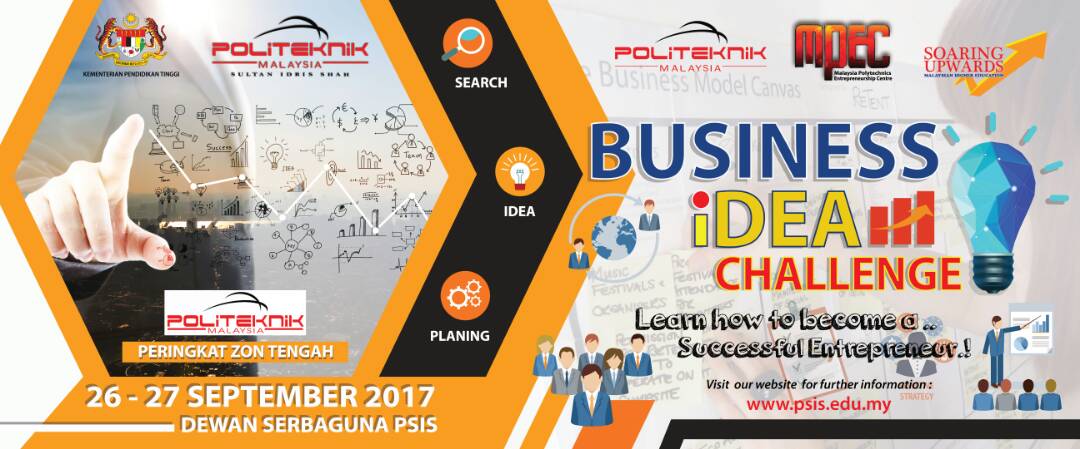 Business IDEA Challenge 2017REGISTRATION FORM*Please submit/ email the registration form to the Secretariat (Unit Keusahawanan) or at keusahawananpsis@gmail.com before 21 September 2017.POLYTECNIC:POLYTECNIC:POLYTECNIC:NAMEREG NOTEL1.2.3.4.Name (Contact Person):________________________________________________Telephone (HP):________________________________________________Group Name (if applicable):________________________________________________Title of Project:________________________________________________Department:________________________________________________Programme:________________________________________________Email Address:________________________________________________Name of Lecturer/Mentor:________________________________________________